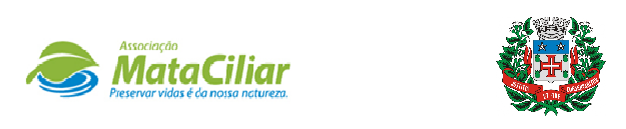 RELATÓRIO RECEBIMENTO DE ANIMAIS SILVESTRES DO MÊS DE MAIO DE 2022 - CAJAMARRelação de óbitos de animais silvestres proveniente do Município de CAJAMARRelação de animais silvestres que permanecem sob nossos cuidados do Município de CAJAMARData:	     /      /                                                            Assinatura:RGEntradaNome comumNome científico3856204/05/2022JabutiTestudinata3863110/05/2022Periquitão-maracanãPsittacara leucophthalmus3870015/05/2022ColeirinhoSporophila caerulescens3870115/05/2022ColeirinhoSporophila caerulescens3872018/05/2022Veado-catingueiroMazama gouazoubira3877326/05/2022Sagui-de-tufo-pretoCallithrix penicillataTOTAL: 6 ANIMAISTOTAL: 6 ANIMAISTOTAL: 6 ANIMAISTOTAL: 6 ANIMAISRGEntradaNome comumNome científicoDestinoData saída3870115/05/2022ColeirinhoSporophila caerulescensóbito15/05/20223872018/05/2022Veado-catingueiroMazama gouazoubiraóbito23/05/2022TOTAL 2 ANIMAISTOTAL 2 ANIMAISTOTAL 2 ANIMAISTOTAL 2 ANIMAISTOTAL 2 ANIMAISTOTAL 2 ANIMAISRGEntradaNome comumNome científico3638207/01/2022Coruja-buraqueiraAthene cunicularia3649412/01/2022Galo-da-campinaParoaria dominicana3667723/01/2022MarrecosDendrocygna viduata3667823/01/2022MarrecosDendrocygna viduata3679331/01/2022Tigre d'águaTrachemys dorbigni3679431/01/2022Tigre d'águaTrachemys dorbigni3689505/02/2022Periquitão-maracanãPsittacara leucophthalmus3689605/02/2022Periquitão-maracanãPsittacara leucophthalmus3689705/02/2022Periquitão-maracanãPsittacara leucophthalmus3727424/02/2022Periquitão-maracanãPsittacara leucophthalmus3763010/03/2022ColeirinhoSporophila caerulescens3769013/03/2022ColeirinhoSporophila caerulescens3787727/03/2022Trinca-ferroSaltator similis3787827/03/2022BigodinhoSporophila lineola3787927/03/2022PixoxoSporophila frontalis3792031/03/2022ColeirinhoSicalis caerulescens3792131/03/2022ColeirinhoSicalis caerulescens3798711/04/2022Periquitão-maracanãPsittacara leucophthalmus3851126/04/2022Tigre-d'águatrachemys dorbigni3856204/05/2022JabutiTestudinata3863110/05/2022Periquitão-maracanãPsittacara leucophthalmus3870015/05/2022ColeirinhoSporophila caerulescens3877326/05/2022Sagui-de-tufo-pretoCallithrix penicillataTOTAL: 23 ANIMAISTOTAL: 23 ANIMAISTOTAL: 23 ANIMAISTOTAL: 23 ANIMAIS